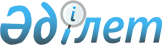 О внесении изменения в решение Сатпаевского городского маслихата от 31 марта 2014 года № 222 "Об утверждении Правил оказания социальной помощи, установления размеров и определения перечня отдельных категорий нуждающихся граждан города Сатпаев и поселка Жезказган"
					
			Утративший силу
			
			
		
					Решение Сатпаевского городского маслихата Карагандинской области от 7 ноября 2014 года № 282. Зарегистрировано Департаментом юстиции Карагандинской области 4 декабря 2014 года № 2844. Утратило силу решением Сатпаевского городского маслихата Карагандинской области от 30 июня 2015 года № 355       Сноска. Утратило силу решением Сатпаевского городского маслихата Карагандинской области от 30.06.2015 № 355 (вводится в действие по истечении десяти календарных дней после дня его первого официального опубликования).

      В соответствии с Законом Республики Казахстан от 23 января 2001 года «О местном государственном управлении и самоуправлении в Республике Казахстан», постановлением Правительства Республики Казахстан от 21 мая 2013 года № 504 «Об утверждении Типовых правил оказания социальной помощи, установления размеров и определения перечня отдельных категорий нуждающихся граждан» Сатпаевский городской маслихат РЕШИЛ:

      1. 

Внести в решение Сатпаевского городского маслихата от 31 марта 2014 года № 222 «Об утверждении Правил оказания социальной помощи, установления размеров и определения перечня отдельных категорий нуждающихся граждан города Сатпаев и поселка Жезказган» (зарегистрировано в Реестре государственной регистрации нормативных правовых актов за № 2600 и официально опубликовано 25 апреля 2014 года в № 16 (2103) газеты «Шарайна») следующее изменение:



      в Правилах оказания социальной помощи, установления размеров и определения перечня отдельных категорий нуждающихся граждан города Сатпаев и поселка Жезказган, утвержденных указанным решением на государственном языке:



      приложение 1 Правил изложить в новой редакции согласно приложению к настоящему решению.

      2. 

Настоящее решение вводится в действие по истечении десяти календарных дней после первого официального опубликования.

 

 

      СОГЛАСОВАНО:

      7 ноября 2014 года

 

      Отбасыны тiркеу нөмiрi _________ 

Өтiнiш берушiнiң отбасы құрамы туралы мәлiметтер

      _____________________________       ____________________________



      (Өтініш берушінің Т.А.Ә.)             (үйінің мекенжайы, тел.)

 

 

      Өтiнiш берушiнiң қолы ____________________ Күні _____________

Отбасының құрамы туралы

мәлiметтердi куәландыруға уәкiлеттi

органның лауазымды адамының Т.А.Ә. _____________________

                                          (қолы)

 
					© 2012. РГП на ПХВ «Институт законодательства и правовой информации Республики Казахстан» Министерства юстиции Республики Казахстан
				

      Председатель сессии



      Секретарь

      городского маслихатаИ. Бралин

 

Т. Хмилярчук

      Руководитель государственного учреждения

      «Отдел занятости и социальных

      программ города Сатпаев»Б. Апеков

Приложение

к решению 33 сессии

Сатпаевского городского

маслихата

от 7 ноября 2014 года № 282

Әлеуметтiк көмек көрсетудiң,

оның мөлшерлерiн

белгiлеудiң және Сәтбаев қаласы

мен Жезқазған кентінің

мұқтаж азаматтарының

жекелеген санаттарының

тiзбесiн айқындаудың

қағидаларына

1 қосымша

Р/с №

 Отбасы мүшелерiнiң Т.А.Ә.Өтiнiш берушiге туыстық қатынасыТуған жылы